ÉQUATIONS Tout le cours sur les équations en vidéo :   https://youtu.be/WoTpA2RyuVU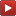 Partie 1 : Équations du premier degréBut : Trouver  !C'est-à-dire : isoler  dans l’équation pour arriver à :                              = nombreMéthode : Résoudre une équation du premier degré  Vidéo https://youtu.be/quzC5C3a9jMRésoudre les équations : a)                                           b)  Correction1) 2)                 On applique la distributivitéPartie 2 : Équation-produit ➤ Équation du type : , où  et  sont des expressions littérales.Propriété :   Si  alors  ou .Autre formulation :Si un produit de facteurs est nul, alors l’un au moins des facteurs est nul.Méthode : Résoudre une équation-produit Vidéo https://youtu.be/EFgwA5f6-40  Vidéo https://youtu.be/sMvrUMUES3s Résoudre dans ℝ les équations suivantes :a)   b)                 c)  Correctiona)                 Si un produit de facteurs est nul, alors l’un au moins des facteurs est nul.Soit :          ou           –                                                       –                                                       L’équation a deux solutions : .On note : .b) On commence par factoriser l’expression pour se ramener à une équation-produit :Soit : 	   	ou    		          – 		                 – L’équation a deux solutions : –  et – .On note : .c) Soit :             ou             L’équation a deux solutions : 0 et .On note : .Partie 3 : Équation de la forme Propriété : Les solutions dans ℝ de l’équation  dépendent du signe de .Si , alors l’équation n’a pas de solution.Si , alors l’équation possède une unique solution qui est 0.Si , alors l’équation possède deux solutions qui sont  et .Démonstration :Si , l’équation n’a pas de solution car un carré est toujours positif.Si , alors l’équation s’écrit  donc .Si :  équivaut à : 	Soit 	 ou L’équation possède deux solutions : et .Méthode : Résoudre une équation de la forme  Vidéo https://youtu.be/ef15aeQRs6wRésoudre dans ℝ les équations : a)       b)       c) .Correctiona) L’équation  possède deux solutions :   et .On note : .b) L’équation  n’a pas de solution dans ℝ car  est négatif.On note : .c) L’équation  possède deux solutions :                   et    Soit :    et    L’équation a deux solutions :  et .On note : .Partie 4 : Équation-quotient➤ Équation du type :  , où  et  sont des expressions littérales      (.Propriété :   Si   alors  et .Exemple :L’équation     a pour solution .Méthode : Résoudre une équation-quotient Vidéo https://youtu.be/zhY1HD4oLHg  Vidéo https://youtu.be/OtGN4HHwEek Résoudre dans ℝ les équations :a)              b)              c)               d)       e) Pour les experts :       Correctiona) L’équation    n’est pas définie pour , soit pour .Pour , l'équation   équivaut à :                                                                          .On note : .b) L’équation   n’est pas définie pour , soit pour .Pour , l'équation   équivaut à :  Soit :   ou Les solutions sont :    et .On note : .c) L’équation   n’est pas définie pour , soit pour .Pour , l'équation   équivaut à : , soit  Soit encore :  ou .Comme , l'équation a pour unique solution : .On note : .d) L’équation     n’est pas définie pour : , soit pour .                                               Pour , l'équation    équivaut à :    .On réduit au même dénominateur dans le but de se ramener à une équation-quotient :Pour , l'équation équivaut à .D’où On note : .e) L’équation     n’est pas définie pour  et .Pour  et , l'équation     équivaut à :    On réduit au même dénominateur dans le but de se ramener à une équation-quotient : –  –  On développe et on réduit le numérateur :Ce qui équivaut à .D’où  .On note : .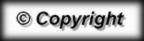 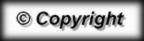 